Артикуляционная гимнастикаЧтобы ребёнок научился произносить сложные звуки, его губы и язык должны быть сильными и гибкими, долго удерживать необходимое положение, без труда совершать многократные переходы от одного движения к другому. Всему этому поможет научиться артикуляционная гимнастика. 

Причины, по которым необходимо заниматься артикуляционной гимнастикой.
Благодаря своевременным занятиям артикуляционной гимнастикой и упражнениями по развитию речевого слуха некоторые дети сами могут научиться говорить чисто и правильно, без помощи специалиста. Дети со сложными нарушениями звукопроизношения смогут быстрее преодолеть свои речевые дефекты, когда с ними начнёт заниматься логопед: их мышцы будут уже подготовлены. Артикуляционная гимнастика очень полезна также детям с правильным, но вялым звукопроизношением, про которых говорят, что у них «каша во рту». Занятия артикуляционной гимнастикой позволят всем - и детям, и взрослым - научиться говорить правильно, чётко и красиво. Надо помнить, что чёткое произношение звуков является основой при обучении письму на начальном этапе. 
Как правильно заниматься артикуляционной гимнастикой? 

Поначалу артикуляционную гимнастику необходимо выполнять перед зеркалом. Ребенок должен видеть, что язык делает. 
Мы, взрослые, не задумываемся, где находится в данный момент язык (за верхними зубами или за нижними). У нас артикуляция - автоматизированный навык, а ребенку необходимо через зрительное восприятие обрести этот автоматизм, постоянно упражняясь. 

Не огорчайтесь, если некоторые упражнения не будут получаться с первого раза даже у вас. Попробуйте повторить их вместе с ребенком, признаваясь ему: "Смотри, у меня тоже не получается, давай вместе попробуем". 

Сначала знакомим ребёнка с основными положениями губ и языка с помощью Весёлых историй о Язычке. На этом этапе он должен повторять упражнения 2-3 раза. Затем повторяем упражнения с помощью карточек. Не нужно забывать выполнять задания, направленные на развитие голоса, дыхания и речевого слуха. Это очень важно для правильного звукопроизношения. 

Рекомендации к проведению упражнений.
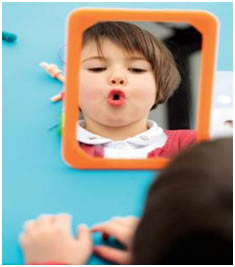 Сначала упражнения надо выполнять медленно, перед зеркалом, так как ребёнку необходим зрительный контроль. После того, как он немного освоится, зеркало можно убрать. Полезно задавать ребёнку наводящие вопросы. Например: что делают губы? Что делает язычок? Где он находится (вверху или внизу)? Затем темп упражнений можно увеличить и выполнять их под счёт. Но при этом следить за тем, чтобы упражнения выполнялись точно и плавно, иначе занятия не имеют смысла. Занимаясь с детьми 3-4 лет нужно следить за тем, чтобы они усвоили основные движения. К детям 4-5 лет требования повышаются: движения должны быть чёткими и плавными, без подёргиваний. В 6-7 -летнем возрасте дети выполняют упражнения в быстром темпе и умеют удерживать положения языка некоторое время без изменений. Если во время занятий язычок у ребёнка дрожит, слишком напряжён, отклоняется в сторону, и малыш не может удержать нужное положение даже короткое время, нужно выбрать более лёгкие упражнения на расслабление мышечного тонуса, сделать специальный расслабляющий массаж. Если своевременно выявить нарушение и начать работу с ребёнком, используя артикуляционную гимнастику, то можно добиться положительных результатов за более короткий срок. Правильное произношение звуков наряду с богатым словарным запасом и грамматически верной, хорошо развитой, связной речью является одним из основных показателей готовности ребёнка к школьному обучению! 

Будьте терпеливы, ласковы и спокойны, и все получится. Занимайтесь с ребенком ежедневно по 5-7 минут. Проводить артикуляционную гимнастику лучше всего в виде сказки. 